Studio del grafico di una funzione. VerificaQui sotto trovi:tre formule per descrivere tre funzioni polinomiali;una tabella per descrivere il segno di tre funzioni e delle loro derivate;il grafico di tre funzioni.Completa la tabella e associa ad ogni segno di funzione e sue derivate:la sua funzione;il suo grafico.a. y = x(x  3)2	b. y = 2x (x + 2)3	c. y = x4 + 3x2  4II. Rispondi ai seguenti quesitiIl grafico 1 rappresenta una parabola?  Sì   No    Perché ………………………………………………………………………………….In uno dei grafici trovi un punto di flesso orizzontale. Qual è il grafico?  ___Qual è il punto? ___Quali sono i punti stazionari del grafico 2? _________Quale grafico rappresenta una funzione pari? ____Perché………………………………………………………………………………….Segno di tre funzioni e delle loro derivateSegno di tre funzioni e delle loro derivateSegno di tre funzioni e delle loro derivate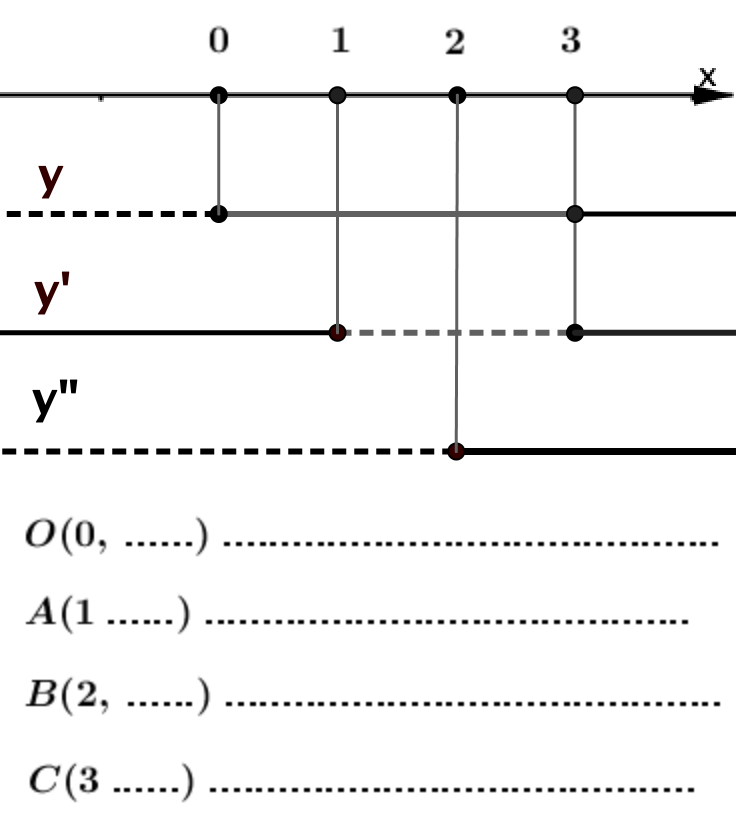 Funzione …..  Grafico 3…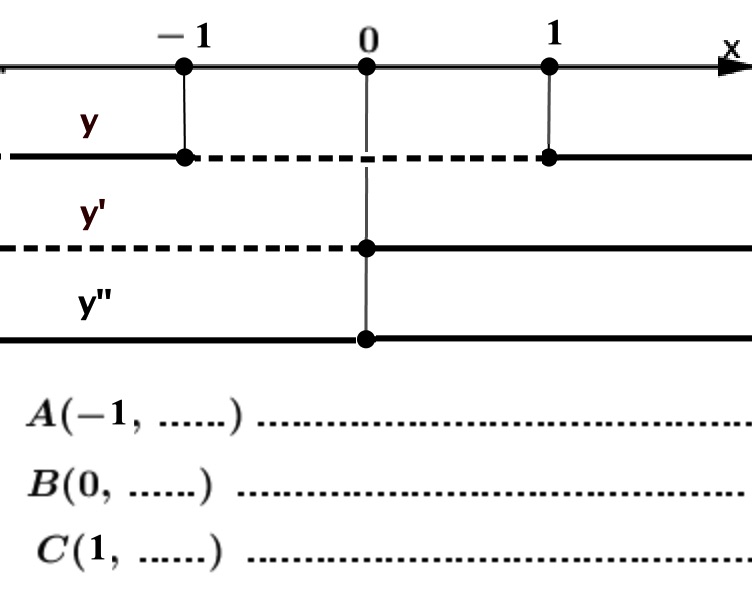 Funzione ….. Grafico ….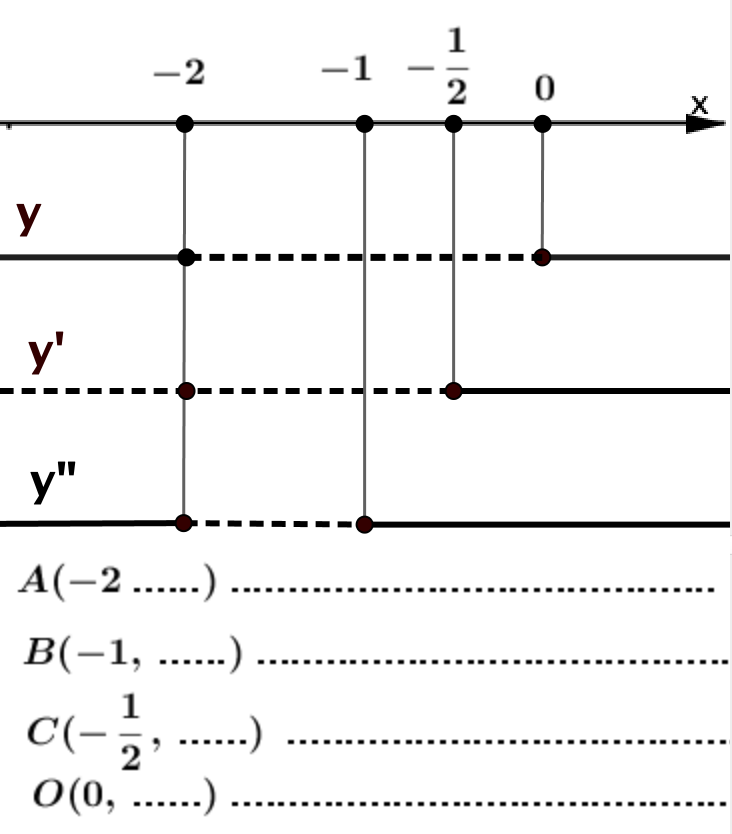 Funzione …..  Grafico ….Grafico 1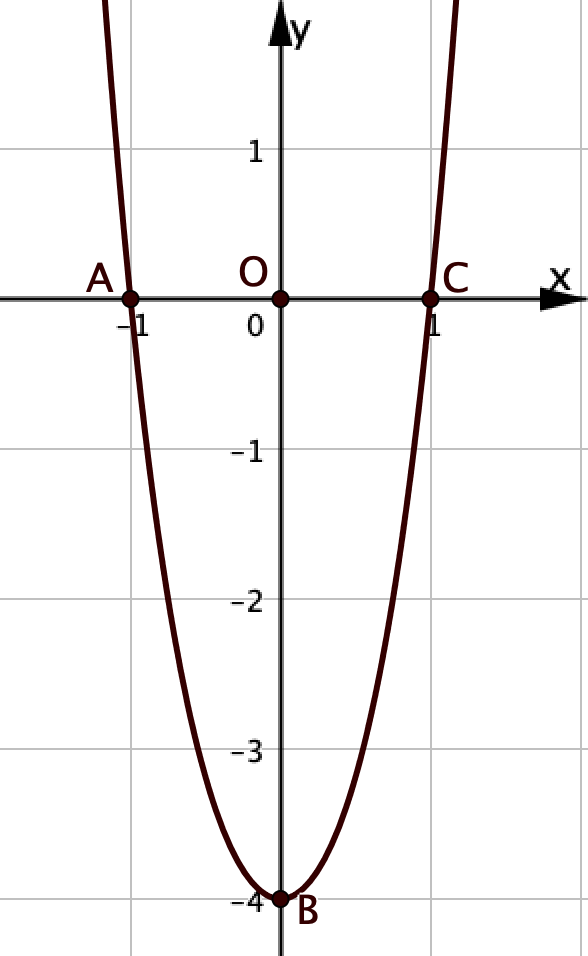 Grafico  2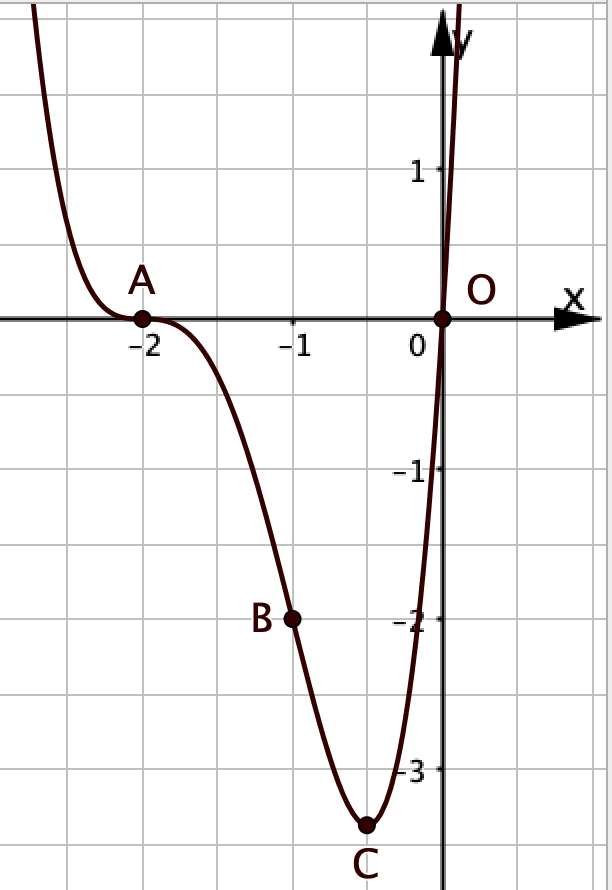 Grafico 3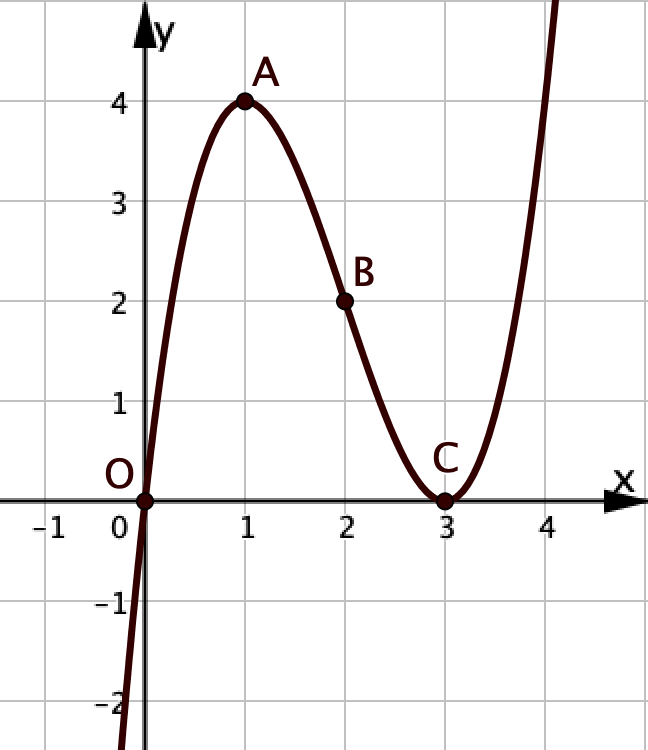 